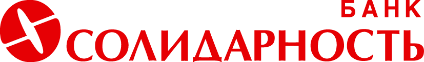 Заявление - согласие Законного представителя Несовершеннолетнего клиента в возрасте от 14 до 18 летЯ, ___________________________________________________________________________________________________, (фамилия, имя, отчество (при его наличии) полностью) _____________________________________________________________________________________________________, (дата  и  место рождения) _____________________________________________________________________________________________________, (адрес места жительства (регистрации) или места пребывания) _____________________________________________________________________________________________________(документ, удостоверяющий личность, номер, серия, кем и когда выдан, код подразделения (при наличии)) _____________________________________________________________________________________________________, ____________________________________________________________________________________________________, (Документ, подтверждающий полномочия Законного представителя (родителя/усыновителя/ попечителя/приемного родителя) Несовершеннолетнего клиента) являясь законным представителем  моего несовершеннолетнего (нужное указать): □     сына                            	     □    дочери  	 	 	□ подопечного                                             ____________________________________________________________________________________________________,  (фамилия, имя, отчество (при его наличии) полностью) ____________________________________________________________________________________________________, (дата  и  место рождения) ____________________________________________________________________________________________________, (адрес места жительства (регистрации) или места пребывания) ____________________________________________________________________________________________________ (документ, удостоверяющий личность, номер, серия, кем и когда выдан, код подразделения (при наличии)) ____________________________________________________________________________________________________,   (далее – Несовершеннолетний клиент),  Даю свое согласие на совершение Несовершеннолетним клиентом следующих действий: заключение договора  на открытие банковского счета с  АО КБ «Солидарность» (далее – Банк), , получение банковской карты, подключение и использование дистанционного банковского обслуживания физических лиц в Банке в порядке и на условиях, установленных Правилами открытия, ведения и закрытия счетов физических лиц в АО КБ «Солидарность» (далее  – Правила). Согласие всех иных законных представителей Несовершеннолетнего клиента, в частности второго родителя (при наличии) на указанные в пункте 1 настоящего Заявления-согласия действия подтверждаю. Подписывая настоящее Заявление-согласие, подтверждаю, что я ознакомился и согласен с Правилами и Тарифами Банка, установленными Банком и размещенными на официальном интернет-сайте Банка: www.solid.ru .   Я обязуюсь обеспечить предоставление в Банк до совершения Несовершеннолетним клиентом операций/сделок соответствующих разрешений органов опеки и попечительства (в случае необходимости). _______________________________         ________________                                       «____» _______ 20___ года (Подпись законного представителя)       (расшифровка подписи)                                                                       (дата) ОТМЕТКА БАНКА О ПРИЕМЕ ЗАЯВЛЕНИЯ:ДАТА ПРИЕМА ЗАЯВЛЕНИЯФ.И.О. ИСПОЛНИТЕЛЯДОЛЖНОСТЬ ИСПОЛНИТЕЛЯДОКУМЕНТ, НА ОСНОВАНИИ КОТОРОГО ДЕЙСТВУЕТПОДПИСЬ И ОТТИСК ШТАМПА ИСПОЛНИТЕЛЯ